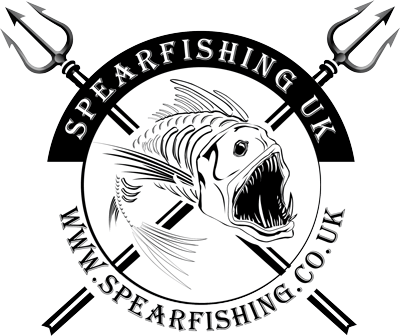 Use this sheet to record your measurements before you enter them on our order form. JACKETSJACKET (WOMEN ONLY)PANTSALL ORDERS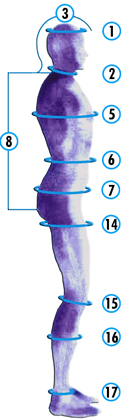 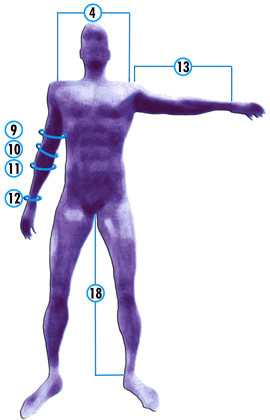 Forehead circumference1Neck circumference2Length centre forehead to neck base3Shoulder width across back4Chest circumference5Length neck base to coccyx8Biceps circumference9Elbow circumference10Forearm circumference11Wrist circumference12Length shoulder to wrist13Circumference around bust 19Length collarbone to corresponding maximum bust point 20Thigh circumference (widest point)14Knee circumference15Calf circumference16Ankle circumference17Inside leg (top of leg to middle of ankle bone)18Foot size21Waist circumference6Hip circumference7Height 22